Publicado en España el 13/10/2016 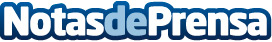 Regala(te) belleza en NavidadLas mujeres somos presumidas por naturaleza, no tiene remedio. A diario nos cuidamos, pero cuando se trata de fechas importantes del calendario, hacemos lo que sea por estar perfectas… Y la Navidad no iba a ser menos. Se aproximan las fiestas en las que vas a disfrutar de la familia, la pareja, los amigos y, claro, quieres estar perfecta. Que si peluquería por aquí, un tratamiento de belleza por allá… Lo que sea con tal de despuntar en las reuniones y cenas navideñas que tienes previstasDatos de contacto:Globe ComunicaciónNota de prensa publicada en: https://www.notasdeprensa.es/regalate-belleza-en-navidad Categorias: Medicina Moda Medicina alternativa Belleza http://www.notasdeprensa.es